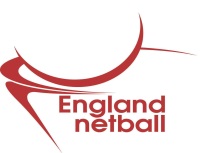 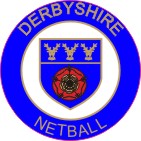 Derbyshire County Academy Lead Coach – Under 15’s (Voluntary)Responsible for: Derbyshire County Academy Under 15 squad. Responsible to: Derbyshire CMB. Reporting to: Head CoachDates: 	Screening date - 7th September 2019.Coaching sessions – From 21st September 2019 to 16th May 2020 plus EMRL competition days – approx. 25 days total;  A residential week end at Lea Green on 28th September 2019.Training sessions are held at Woodlands School on a Saturday morning 11am to 1pm; EMRL matches tournaments at various venues throughout the region – one a month Saturday or SundayTime commitment: In addition to attendance at the screening days, coaching sessions, Check and Challenge sessions and meetings, you will need to allow at least four hours a week for preparation and feedback to athletes on tasks completed.Main Duties : Deliver the performance programme for the Under 15 athletes as agreed by the Performance Coaching TeamAttend all meeting arranged by the TSG Lead at which coaching and athlete issues are raised, discussed and resolved to ensure an effective programme is delivered.  Four per seasonAttend all Screening and Check & Challenge Days for all athletes on the programmeSet tasks for athletes to perform between sessions, and check completed to the required standardProvide one-to-one feedback to athletes at least once during the programmeSelect athletes for EMRL and other competitions.  To attend all matches and tournaments Main Duties : Deliver the performance programme for the Under 15 athletes as agreed by the Performance Coaching TeamAttend all meeting arranged by the TSG Lead at which coaching and athlete issues are raised, discussed and resolved to ensure an effective programme is delivered.  Four per seasonAttend all Screening and Check & Challenge Days for all athletes on the programmeSet tasks for athletes to perform between sessions, and check completed to the required standardProvide one-to-one feedback to athletes at least once during the programmeSelect athletes for EMRL and other competitions.  To attend all matches and tournaments Qualifications, Skills and AttributesQualifications, Skills and AttributesEssentialDesirableMinimum UKCC Level 2 or equivalentFirst Aid qualifiedEvidence of regular CPDSafeguarding and Protecting Children certificatedUnderstanding of the performance pathwayEnhanced DBS certificatedAvailable to attend all Under 15 sessionsAbility to communicate effectively with athletes, parents and peersAwareness of generic skills required to improve the performance of athletesEffective time managementAvailability to cover County Academy/other Satellite sessions if requiredGood motivatorA good role modelEthical and equitable